REQUERIMENTO Nº 485/2018Requer informações acerca dos depósitos do FGTS- Fundo de Garantia do Tempo de Serviço,  dos Servidores Públicos Municipais da Prefeitura Municipal de Santa Bárbara d’Oeste.Senhor Presidente,Senhores Vereadores, CONSIDERANDO que a Constituição Federal e Estadual estabelece que seja função precípua do parlamento o acompanhamento dos atos do poder Executivo e, portanto há a necessidade de informações oficiais para que essa atividade possa ser de fato exercida, e entendendo que estas informações podem contribuir com o planejamento de políticas públicas municipais;CONSIDERANDO que o Poder Legislativo Municipal, através de seus membros legalmente eleitos pela população, tem como uma de suas atribuições fiscalizarem o Poder Executivo Municipal no âmbito de seus atos, e ainda que o Poder Legislativo ocupa papel preponderante no controle e fiscalização dos negócios municipais;CONSIDERANDO por fim que é preciso ter transparência nos atos da Administração Pública, assim, é primordial dar ciência ao cidadão para que este obtenha as informações necessárias;REQUEIRO que, nos termos do Art. 10, Inciso X, da Lei Orgânica do município de Santa Bárbara d’Oeste, combinado com o Art. 63, Inciso IX, do mesmo diploma legal, seja oficiado o Excelentíssimo Senhor Prefeito Municipal para que encaminhe a esta Casa de Leis as seguintes informações: 1º) Encaminhar as guias de recolhimento do FGTS- Fundo de Garantia do Tempo de Serviço dos servidores públicos municipais do mês de janeiro de 2017 até mês de março de 2018;2º) Enviar relatório de encargos dos servidores públicos municipais do mês de janeiro de 2017 até mês de março de 2018;3º) Outras informações que julgarem necessárias.Plenário “Dr. Tancredo Neves”, em 09 de abril de 2018.JESUS VENDEDOR-Vereador / Vice Presidente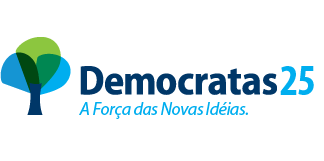 